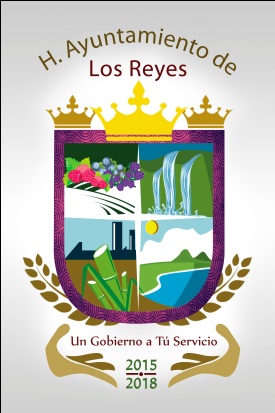 MUNICIPIO DE LOS REYES, MICHOACÁNFORMATO: FRACCIÓN VI (PERMISOS) Periodo reportadoNombre o razón social del permisionarioConcepto del permisoPeriodo de vigenciaVínculo del expediente administrativo correspondientePRIMER TRIMESTRE (ENERO, FERERO Y MARZO) 2016MUNICIPIO DE LOS REYESSERVCIO DE SEGURIDAD PUBLICAOCACIONFORMATOOTORGADOSFecha de actualización de la informaciónÁrea productora de informaciónResponsable de acceso a la información pública05/04/2016TESORERIA C.P ALDA BERENICE ABARCA VIDALES Encargada de acceso a la información